ОБЪЯВЛЕНИЕ!Уважаемые жители и гости Куйбышевского сельского поселенияСтароминского района!С 15 по 26 марта 2021 годана территории Краснодарского края проводится первый этап Общероссийской антинаркотической акции «Сообщи, где торгуют смертью».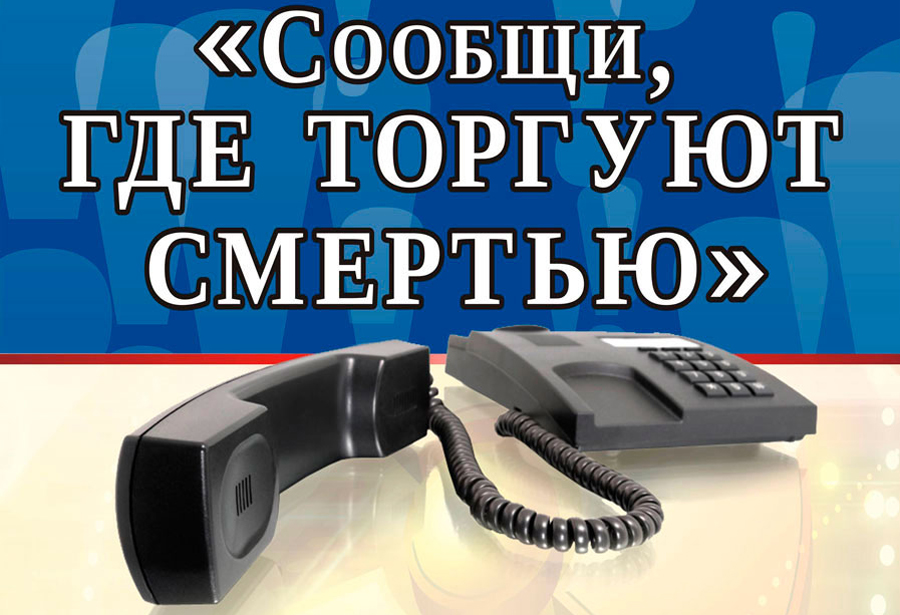         Если Вы располагаете конкретной информацией о наркопритонах, о распространителях и изготовителях наркотиков,  о фактах выращивания наркотикосодержащих растений (мак, конопля), о лицах, склоняющих Вас, ваших родных и близких к употреблению наркотиков, а также о продаже алкогольной или табачной продукции несовершеннолетним. Если у Вас есть предложения в сфере совершенствования эффективности профилактики наркомании, лечения и реабилитации.  наркозависимых. Вы можете сообщить об этом по телефонам доверия:
5-75-02, 5-75-27 - телефоны «Доверия» отдела МВД России по Староминскому району (круглосуточно);
5-56-08 - наркологический кабинет ГБУЗ «Староминская ЦРБ» МЗ КК (в будние дни с 9:00 до 16:00);
4-34-12 - телефон «Доверия» секретаря антинаркотической комиссии муниципального образования Староминский район (в будние дни с 8:00 до 16:30);
4-37-53- телефон доверия администрации Куйбышевского сельского поселения Староминского района.